МУНИЦИПАЛЬНОЕ УЧРЕЖДЕНИЕ«УПРАВЛЕНИЕ ОБРАЗОВАНИЯ»ЭЛЬБРУССКОГО МУНИЦИПАЛЬНОГО РАЙОНАКАБАРДИНО-БАЛКАРСКОЙ РЕСПУБЛИКИ361624, Кабардино-Балкарская Республика, город Тырныауз, проспект Эльбрусский, №-39Тел.4-39-25, e-mail:ruelbrus@yandex.ru2017г.                                                               № ПриказО назначении муниципальных координаторов ГИА.В целях реализации мероприятий по подготовке и проведению государственной итоговой аттестации по образовательным программам основного общего и среднего общего образования в 2017-2018 учебном году и на основании  письма министерства образования, науки и  по делам молодежи КБР от 04.09.2017г. № 22-01-13 /5240Приказываю:1. Назначить муниципальным  координатором  проведения государственной итоговой аттестации по образовательным программам среднего общего образования в  Эльбрусском районе в 2018  году заместителя начальника управления образования Мурачаеву Л.Х.2.Назначить муниципальным координатором проведения государственной итоговой аттестации по образовательным программам основного общего образования в Эльбрусском районе в 2018году заместителя начальника управления образования Шахмурзаеву А.М.3.Муниципальным координаторам проведения ГИА в 2018 году Мурачаевой Л.Х., Шахмурзаевой А.М. обеспечить реализацию мероприятий по организованному проведению ГИА в полном соответствии с Порядком проведения государственной итоговой аттестации.4. Контроль за исполнением данного приказа оставляю за собой.И. о. начальника управления                            А. С. ДжаппуеваМуниципальнэIуэхущIапIэКъэбэрдей-БалъкъэрРеспубликэми Эльбрус муниципальнэкуейм щIэныгъэмкIэ и управленэ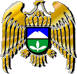 Муниципал учреждениеКъабарты-МалкъарРеспубликаныЭльбрус муниципал районнубилимбериууправлениясы